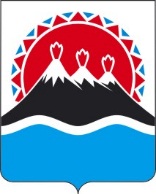 В целях реализации положений Постановления Правительства Российской Федерации от 30.09.2014 № 999 «О формировании, предоставлении и распределении субсидий из федерального бюджета бюджетам субъектов Российской Федерации»ПРИКАЗЫВАЮ:Определить ответственными должностными лицами в качестве пользователей подсистемы бюджетного планирования государственной интегрированной информационной системы управления общественными финансами «Электронный бюджет» сотрудников (указать наименование организации) согласно приложению.Приложение
к приказу ________от __.__.20__ № __-пНАИМЕНОВАНИЕ ОРГАНИЗАЦИИПРИКАЗ № ___-пг. ________________________от «____» _______ 20___ года   О наделении полномочиями пользователя подсистемы бюджетного планирования государственной интегрированной информационной системы управления общественными финансами «Электронный бюджет»Руководитель И.О. Фамилия№ п/пФИО, должность ответственного лицаНаименование и объём полномочий пользователя подсистемы бюджетного планирования государственной интегрированной информационной системы управления общественными финансами «Электронный бюджет»(полномочия уполномоченных лиц органов местного самоуправления)Наименование и объём полномочий пользователя подсистемы бюджетного планирования государственной интегрированной информационной системы управления общественными финансами «Электронный бюджет»(полномочия уполномоченных лиц органов местного самоуправления)№ п/пФИО, должность ответственного лицаНаправление заявки на регистрацию уполномоченных лиц участника системы (РБС/ПБС)Заключение соглашений о получении субсидий местными бюджетами из бюджетов субъектов Российской Федерации1Фамилия Имя Отчество, должность полностьюВвод данныхСогласованиеУтверждениеПросмотр-2Фамилия Имя Отчество, должность полностью-Ввод данныхСогласованиеУтверждениеПросмотр3456